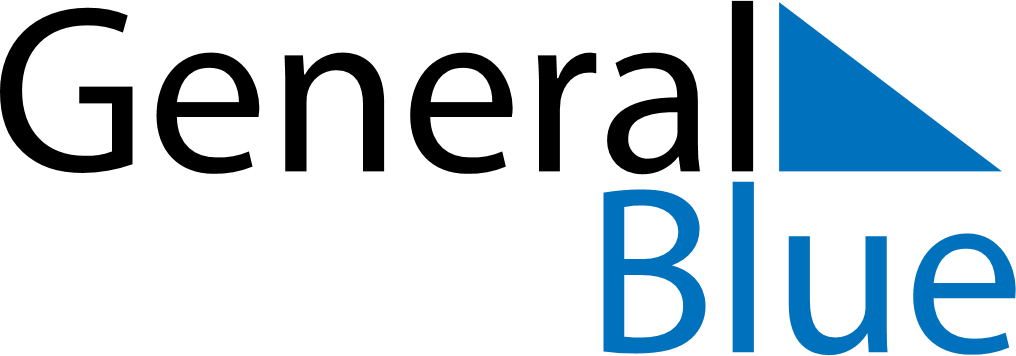 June 2020June 2020June 2020June 2020June 2020June 2020SloveniaSloveniaSloveniaSloveniaSloveniaSloveniaSundayMondayTuesdayWednesdayThursdayFridaySaturday12345678910111213Primož Trubar Day1415161718192021222324252627Statehood Day282930NOTES